EMPLOYMENT APPLICATION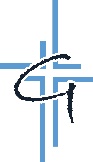 (This type of application should be completed by all who seek any position that will involve the supervision and/or custody of children or youth. You should tailor the application to the specific circumstances in your congregation. However, the employment application should include sections for personal identification, job qualifications, experience and background for the past 5-10 years, references, a criminal history, and a waiver/consent to a periodic criminal records check or fingerprinting.)APPLICANT INFORMATIONEDUCATIONEMPLOYERS(List all jobs and contracts held by you during the past five continuous years)CURRENT EMPLOYERPREVIOUS EMPLOYERPREVIOUS EMPLOYERPREVIOUS EMPLOYERPREVIOUS EMPLOYERMILITARY STATUSCRIMINAL HISTORYPERSONAL REFERENCES:APPLICANT STATEMENT(Read and Sign Below)I certify that this employment application was completed by me and that all of the information on this application is true and correct to the best of my knowledge. I understand that any falsification, misrepresentation, or omission of facts called for herein will result in my disqualification from further consideration or dismissal from employment if I am hired. I have reviewed the Authorization for Criminal Records Verification and Fingerprint Information and acknowledge that I understand the terms set forth therein. I understand that this employment application is not valid without my signature.CHURCH MUTUAL INSURANCE COMPANY AND HERMES SARGENT BATES WISH TO POINT OUT THAT NO WARRANTY ATTACHES TO THESE DOCUMENTS, AND IN FACT, THESE DOCUMENTS MAY NOT BE APPROPRIATE FOR THE SPECIFIC NEEDS OF A PARTICULAR ENTITY. THESE DOCUMENTS ARE NOT A SUBSTITUTE FOR GOOD PRACTICE, PROPER SUPERVISION, AND DILIGENT OVERSIGHT AND CONTROL. THERE IS NO GUARANTEE THAT THESE DOCUMENTS WILL PROTECT ANY FACILITY THAT CHOOSES TO USE THEM. BEFORE USING THESE DOCUMENTS  OR  ANY  SIMILAR  DOCUMENTS, YOU  SHOULD  CONSULT  WITH  YOUR  OWN  ATTORNEY  TO  MAKE  CERTAIN  THAT THEDOCUMENT YOU EVENTUALLY USE IS CORRECT AND CURRENT UNDER THE LAW OF YOUR PARTICULAR JURISDICTION AND THAT THE DOCUMENT MEETS YOUR NEEDS FOR YOUR PARTICULAR SITUATION.Name (Last)	(First)	(Middle)	DateName (Last)	(First)	(Middle)	DateAddress	City	State	ZIP CodeAddress	City	State	ZIP CodeTelephone	Alternate Telephone	Best Contact Time	E-Mail AddressTelephone	Alternate Telephone	Best Contact Time	E-Mail AddressDriver's License No./Issuing StateDriver's License No./Issuing StatePosition Apply For	Type of Work DesiredFull-Time	Part-Time	Temporary/ContractPosition Apply For	Type of Work DesiredFull-Time	Part-Time	Temporary/ContractWhen Are You Available to Begin Work?	Will You Work Overtime?Yes	NoWhen Are You Available to Begin Work?	Will You Work Overtime?Yes	NoIf hired, can you provide evidence that you are authorized and of legal age to work in the United States?Yes	NoIf hired, can you provide evidence that you are authorized and of legal age to work in the United States?Yes	NoIn Case of Emergency Notify	TelephoneName of Nearest Relative	TelephoneTYPESCHOOL NAME/LOCATIONCOURSE OF STUDYNO. YEARS ATTENDEDDEGREE/DIPLOMAHIGH SCHOOLBUSINESS/TECHNICALCOLLEGEGRADUATEOTHERProfessional Organizations:First-Aid Training?	Date CompletedYes	NoCPR Training?	Date CompletedYes	NoCompany Name	TelephoneAddress	City	State	ZIP CodePosition Held	From	To	Starting/Ending SalaryReason for Leaving	SupervisorCompany Name	TelephoneAddress	City	State	ZIP CodePosition Held	From	To	Starting/Ending SalaryReason for Leaving	SupervisorCompany Name	TelephoneAddress	City	State	ZIP CodePosition Held	From	To	Starting/Ending SalaryReason for Leaving	SupervisorCompany Name	TelephoneAddress	City	State	ZIP CodePosition Held	From	To	Starting/Ending SalaryReason for Leaving	SupervisorCompany Name	TelephoneAddress	City	State	ZIP CodePosition Held	From	To	Starting/Ending SalaryReason for Leaving	SupervisorHave You Served in the U.S. Armed Services?	Branch	Start Date	End Date Yes	NoRank/Rate at Discharge	Type of Service	Type of DischargeSpecial Training/Experience Received in the U.S. Armed Services	Draft Status	Reserve StatusHave you ever been convicted of a criminal offense? Check One:	Yes	NoDo you currently have any criminal actions pending in which you are the Defendant? (Not Applicable to California Applicants) Check One:	Yes	NoAre you currently on probation or parole? Check One:	Yes	NoIf you answered "Yes" to any of the above questions, please explain the nature of the offense and provide the date of the offense and the county and state in which it occurred.Name	Address	Phone	Occupation	RelationshipName	Address	Phone	Occupation	RelationshipName	Address	Phone	Occupation	RelationshipPrint NameSignature	Date